Lesson #18Guided ReadingItalian Church PaintingsItalian Churches- Gothic architecture did not become popular in Italy; therefore artists were commissioned to paint murals on church wallsArtists were also commissioned to create religious scenes on wooden panels Triptychs- a three (3) paneled wood paintings that could open and closeUsually depicting a religious scene that was displayed in the church Duccio di Buoninsegna- 1255-1318An Italian painter that was known mostly for his triptych paintings Painted mostly in Byzantine and Gothic styles 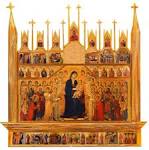 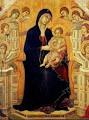 Giotto di Bondone- 1266-1337Broke away from the flat style and painted more natural and sculpture-like figures Interested in painting realistically with true emotion First artist in Medieval Period to paint in a realistic style Uses mostly Fresco painting style 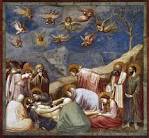 Fresco- painting created when plaster is applied to a wall or surface and pigment or the paint is applied on top of the plasterThe walls or surface you are painting on have to be wet with plaster Next, apply the paint while the plaster is still wetWhen the plaster dries, it seals the paint into the wallThis makes the colors stay stronger and more vibrant longer